Прокуратура Шенталинского района разъясняет. «Какова продолжительность рабочего времени для инвалидов?».Отвечает прокурор Шенталинского района Сергей Енякин.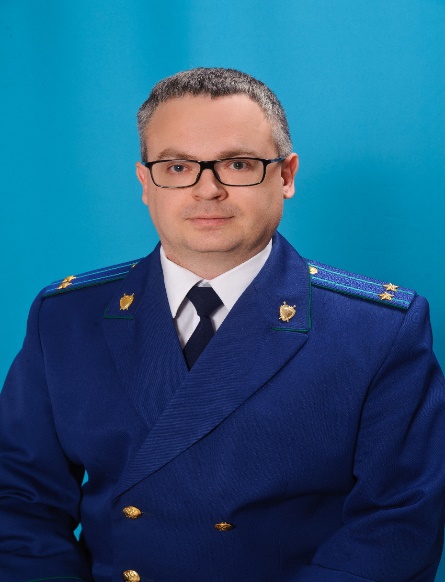 В силу статьи 91 Трудового кодекса Российской Федерации рабочее время – это время, в течение которого работник в соответствии с правилами внутреннего трудового распорядка и условиями трудового договора должен исполнять трудовые обязанности. Нормальная продолжительность рабочего времени не может превышать 40 часов в неделю.Инвалидам в области трудовых отношений установлены повышенные гарантии, обеспечивающие реализацию ими права на труд наравне с другими работниками. Одной из таких гарантий является сокращенная продолжительность рабочего времени. Для инвалидов I и II групп устанавливается сокращенная продолжительность рабочего времени – не более 35 часов в неделю с сохранением полной оплаты труда. Установление работнику, являющемуся инвалидом I или II группы, сокращенной продолжительности рабочего времени (не более 35 часов в неделю) входит в обязанности работодателя.28.06.2021